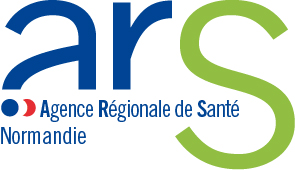 CAHIER DES CHARGESAppel à candidature Dispositif expérimental d’astreinte infirmière de nuit territoriale A compter de 2021Ehpad - Mas – FamContexte de l’expérimentation L’un des objectifs du Projet régional de santé de l’ARS de Normandie est la sécurisation en Ehpad des prises en charge de nuit et la prévention des hospitalisations inappropriées. L’HAS et l’Anesm rappellent que les hospitalisations non programmées potentiellement évitables et inappropriées ont un impact négatif sur les personnes âgées fragiles ou dépendantes et favorisent le déclin fonctionnel et cognitif. Le Pacte de refondation des urgences inscrit cet objectif dans sa mesure 5 : « Généraliser des parcours dédiés aux personnes âgées pour éviter les urgences ». Le principe de l’astreinte infirmière de nuit est inscrit dans le Ségur de la santé à la mesure 28.6, qui porte sur le renfort du dispositif de présence (garde ou astreinte) infirmière la nuit dans les EHPAD.  Trois appels à candidatures ont été lancés par l’ARS de Normandie en 2018, 2019 et 2020 permettant de sélectionner 18 porteurs et à théoriquement 102 établissements (Ehpad, Mas, Fam) d’expérimenter l’astreinte infirmière de nuit territoriale. Deux projets de 2018, concernant 13 établissements, n’ont pas pu être mis en œuvre. Parallèlement d’autres expérimentations sont en cours depuis plusieurs années dans d’autres régions.Les premières évaluations de ces dispositifs sont positives et soulignent :une progression de la qualité et de la sécurité des soins la nuit : bénéfice ressenti pour les équipes de nuit, les résidents et les familles,la création d’une dynamique de travail entre les établissements,une valeur ajoutée mise en avant pour l’accompagnement des résidents en fin de vie, notamment dans l’accompagnement des soins palliatifs.L’ARS de Normandie, dans la continuité de sa politique des années précédentes, lance un nouvel appel à candidature afin de déployer progressivement le dispositif sur la majorité des Ehpad de la région. La gestion de l’épidémie de covid-19 a renforcé le besoin d’organiser et de structurer des réponses graduées permettant une meilleure médicalisation au sein des Ehpad afin de favoriser les soins de proximité mais également un recours optimisé aux hospitalisations.L’objectif est que l’ensemble des Ehpad de la région bénéficie d’une possibilité de recours à un avis infirmier de nuit, quelle que soit son organisation. Une attention particulière sera portée sur les projets proposés sur des territoires actuellement non couverts.A compter de 2021, l’appel à candidature devient permanent, permettant aux promoteurs potentiels de déposer leurs projets au fil de l’eau, dans la limite de l’enveloppe régionale disponible. Objectif de l’expérimentationL’expérimentation s’inscrit dans une démarche d’amélioration de la qualité et de la sécurité des soins en Ehpad et contribuera à diminuer le recours inapproprié aux urgences et aux hospitalisations non programmées.L’objectif opérationnel est d’organiser une permanence infirmière de nuit mutualisée entre des Ehpad, des Mas et Fam localisés sur un même territoire pour :répondre aux besoins des établissements confrontés à des situations d’urgences médicales la nuit, assurer la continuité de prise en charge nécessitant une intervention infirmière la nuit, notamment en situation de soins palliatifs et d’accompagnement de fin de vie.De nouveaux dispositifs expérimentaux pourront être déployés en Normandie, pour une expérimentation d’une durée de deux ans, en vue d’une pérennisation selon les résultats d’évaluation.L’expérimentation a vocation à définir un modèle à déployer sur la Normandie, dans la limite des enveloppes existantes.I – Définition du projetLes prérequis à la mise en place de l’expérimentation Les établissements engagés dans l’expérimentation devront : s’approprier les recommandations de bonnes pratiques définies par la HAS et l’Anesm portant sur la réduction des hospitalisations non programmées des résidents des Ehpad et les mettre en œuvre,avoir préalablement défini : les procédures de déclenchement du dispositif et des interventions de l’infirmier (IDE), les situations d’urgence nécessitant un appel infirmier la nuit. Sur un même territoire d’expérimentation, les Ehpad, Mas et Fam engagés déclineront collectivement les mesures d’anticipation des situations d’urgences relatives. Ils rechercheront l’expertise et l’appui de la filière de soins gériatriques et de l’équipe mobile de soins palliatifs de leur territoire de référence.Ces protocoles et procédures pourront évoluer au fil de l’expérimentation.présenter chaque structure aux IDE qui interviendront la nuit : locaux, matériels disponibles, organisation générale (logiciel de soins et code d’accès, dossiers médicaux, etc.)Les projets doivent s’appuyer sur une réelle dynamique de coopération et de mutualisation organisée entre établissements d’un même territoire, animée par un comité de pilotage associant les directions, médecins coordonnateurs et infirmiers coordonnateurs ou cadres de santé de chacun des établissements engagés, a minima. Le projet précisera la forme de la coopération choisie entre les structures (GCSMS, convention de partenariat…), la fréquence des rencontres et les modalités de formalisation des différents protocoles ainsi que les différents logiciels de soins présents dans les structures. OrganisationLes projets réuniront entre trois et six Ehpad associés et porteront sur un minimum de 350 lits à un maximum de 600 lits. Dans la mesure du possible, ils devront intégrer l’ensemble des Ehpad d’un secteur géographique donné. Le périmètre géographique doit permettre, dans des conditions normales, de respecter un délai de 30 minutes pour une intervention de l'astreinte opérationnelle. Des Mas et Fam pourront être associés au projet, sous réserve de respecter les seuils de nombre d’établissements, de capacité et de périmètre d’intervention. Les IDE intervenant devront être sensibilisés aux spécificités de la prise en charge des personnes en situation de handicap.Afin de faciliter les échanges et de procéder au versement des crédits, il est demandé de désigner dans chaque dossier de candidature, l’Ehpad qui sera destinataire du financement. Dans ce cadre, il sera l’interlocuteur privilégié de l’ARS pour le suivi de la mise en œuvre et le recueil des indicateurs d’évaluation de l’action. Les établissements volontaires se chargeront de mettre en place l’organisation des astreintes et des interventions de l’IDE de nuit, notamment leur mise à disposition. Les établissements membres (porteurs et co-porteurs) veilleront à :construire ensemble la procédure de recours médical nocturne et les modalités d’une mise en œuvre harmonisée, en collaboration avec le Samu et l’équipe mobile de soins palliatifs du territoire de l’Ehpad porteur. instaurer une dynamique d’évaluation et de mise à jour (quand nécessaire) de ces outils,intégrer le dispositif dans leurs projets de soins,communiquer sur les dispositifs en interne, mais aussi auprès des partenaires extérieurs comme les médecins libéraux intervenant au sein des établissements, la plateforme gériatrique du territoire et le Samu, pendant toute la durée de l’expérimentation L’ensemble des médecins coordonnateurs intervenant sur les Ehpad engagés participeront à la construction du dispositif d’astreinte. Ils élaboreront aussi, en collaboration étroite avec le Samu et l’équipe mobile de soins palliatifs du territoire de l’Ehpad porteur, une procédure de recours médical nocturne spécifique pour ces soins infirmiers. Les différents partenariats existant entre chaque Ehpad et l’équipe mobile de gériatrie, l’équipe mobile de soins palliatifs, l’équipe mobile de psychiatrie et l’HAD seront précisés. Les IDE participeront à l’astreinte sous la forme du volontariat. Cette astreinte pourra être réalisée indifféremment par les IDE :salariés volontaires des Ehpad, Mas, Fam ;libéraux du territoire concerné ;de l’HAD du territoire concerné ;du Ssiad du territoire concerné ;d’un centre de soins infirmiers ;selon une autre organisation qui sera conforme avec le cahier des charges. Pour les IDE salariés des Ehpad, Mas et Fam, un temps de repos minimal le lendemain matin d’une astreinte de nuit devra être prévu. Les infirmiers seront rémunérés de leurs astreintes par l’Ehpad ou le GCSMS porteur du dispositif ayant pour membre au minimum un Ehpad. Le dossier de candidature précisera les modalités choisies concernant la mise en œuvre de l’expérimentation (rémunérations des astreintes, assurances, etc.).Il est possible d’étendre une permanence infirmière existante d’un Ehpad à d’autres Ehpad de son territoire sous forme d’astreinte. Cette organisation est envisageable dans la condition où l’ensemble des missions exercées par l’IDE en présentiel sur son établissement de rattachement n’est pas impacté par l’interruption de tâche (ex : préparation de pilulier). L’IDE doit pouvoir être disponible immédiatement, avec une éventuelle sortie de l’établissement. Il ne s’agit en aucun cas de création de poste infirmier de nuit. Les IDE de services de soins de suite et réadaptation (SSR), ou d’unités de soins de longue durée (USLD) ne peuvent pas participer au dispositif à ce titre du fait de l’obligation de présence dans le service de rattachement (Circulaire DHOS/O1 n°2008-305 du 3 octobre 2008 – Annexe III).À titre indicatif, l’ensemble des établissements actuellement engagés dans le dispositif expérimental normand est joint en annexe. Les structures des secteurs géographiques concernés sont invitées à se rapprocher de l’établissement porteur pour envisager une éventuelle extension du dispositif, sous réserve de respecter les seuils de nombre d’établissements, de capacité et de périmètre d’intervention. Conditions généralesDéfinition de l’astreinte : l’astreinte est définie comme un temps hors poste de travail dans l’Ehpad, Mas ou Fam, pendant lequel l’IDE se tient à disposition des établissements impliqués dans le dispositif le cas échéant. Il est joignable à tout moment à un numéro spécifique et aux heures convenues dans la convention de partenariat. L’astreinte se déroule au domicile de l’IDE, sauf dans le cas particulier des permanences étendues où un IDE de nuit d’un établissement ou d’un service est mis à disposition pour une astreinte.Heures d’astreinte infirmière : les nuits de 20h à 8h, modulable selon les organisations qui seront précisées dans le dossier de candidature, 365 jours par an ; pour les IDE salariés des Ehpad, Mas et Fam, un temps de repos minimal le lendemain d’une astreinte de nuit doit être prévu. La durée de chaque intervention, temps de trajet inclus, sera considérée comme temps de travail effectif. Le projet inclut les assurances des IDE d’astreinte lors des transports et des interventions.L’IDE participant à l’astreinte doit idéalement avoir une expérience en gérontologie ou au minimum une formation dans ce domaine (vieillissement, troubles du comportement, approche gérontologique) et suivre une formation relative aux soins palliatifs / prise en charge de la fin de vie. L’IDE devra être sensibilisé aux spécificités de la prise en charge des personnes en situation de handicap, le cas échéant.Les IDE engagés dans l’expérimentation bénéficieront de formations à la gestion des situations d’urgence, organisées avec le concours de la filière de soins gériatriques et l’équipe mobile de soins palliatifs territoriales.L’IDE exécute des prescriptions médicales écrites et signées (protocoles, prescriptions anticipées nominatives par le médecin traitant du résident, prescriptions du médecin intervenant la nuit). Il peut exécuter les télé-prescriptions des médecins du Samu.L’IDE d’astreinte aura accès au dossier de liaison d’urgence (DLU) tenu à jour et validé médicalement, à la liste des numéros utiles, aux transmissions et au charriot d’urgence ainsi qu’au coffre à toxiques et à la dotation pour besoin urgent constituée conformément aux recommandations de l’OMéDIT de Normandie. L’IDE aura également accès, sur chacun des sites, au matériel des Ehpad (liste non exhaustive) : stéthoscope, tensiomètre, lecteur de glycémie capillaire, saturomètre, thermomètre, petit matériel infirmier, boite de gants à usage unique, sonde urinaire, matériel de perfusion…Les missionsL’IDE d’astreinte sera à la disposition des Ehpad, Mas et Fam le cas échéant, pour assurer deux missions :Exécution des prescriptions médicalesEn réponse à un risque pré-identifié avant même sa réalisation :protocoles par pathologiesexécution de prescriptions personnalisées anticipées par un protocole préétabli individualiséEn réponse à la survenue d’un risque ne pouvant être anticipé :exécution de prescriptions sur site par le médecin de garde ou du Smur exécution des prescriptions à distance, uniquement par le médecin du Samu, en respect des recommandations HASTraitement des appels des aides-soignants et personnels de nuit, conformément à des  « situations d’urgence relative » prédéfiniesL’IDE jugera de la possibilité de traiter la situation à distance ou de se déplacer sur site. Elle gérera alors la situation comme une prise en charge infirmière classique. Cette prise en charge s’effectuera dans le champ des compétences infirmières et dans les meilleurs délais pour prendre les dispositions qui conviennent. Les priorités définies par l’IDE de nuit en cas de problèmes simultanés seront précisées.Ce dispositif n’exclut pas le recours au centre 15 en première intention, en fonction de la situation du résident ou en seconde intention par l’IDE d’astreinte, pour toute situation dépassant son champ de compétence.Critères d’appel et champ d’intervention de l’IDE d’astreinte	Liste non exhaustive, précisée par chaque dispositif Exemples de motifs d’appel	 ayant un caractère de gravité	:	Dyspnée / encombrement / pauses respiratoires inhabituelles sans autre signe associé.Hématémèse / rectorragies / surveillance occlusion / vomissements.Eléments perturbés chez le diabétique insulino-dépendant (nausée, fringale, sueurs, malaises,…).Chute : malaise sans perte de connaissance - plaie - douleur violente - déplacements difficiles, …Douleur aigue, inhabituelle ou protocole antalgique ou anxiolytique à initier.Agitation/agressivité - fièvre inopinée - hypertension artérielle - globe – fécalome - confusion.Nouveau traitement à mettre en route en urgence sur protocole préétabli.… Actes techniques infirmiers (Article R. 4311-7 du Décret n° 2004-802 du 29 juillet 2004)Exemples : aspiration / aspiration endotrachéale / aspiration en fin de vie / injection IV, IM ou SC / perfusion / perfusion sous-cutanée stoppée / perfusion infiltrée / personnes  déperfusées / sonde de gastrotomie bouchée / sondage évacuateur... II – Modalités et suivi du dispositifA) Modalités de mise en œuvre du dispositifUne fiche d’appel permettra la traçabilité et le suivi du dispositif. Le protocole d’appel pourra alors être réévalué et modifié si besoin au cours de l’expérimentation.À chaque appel, une fiche « appel » est renseignée par l’équipe de nuit de l’établissement. Celle-ci précise la date, l’heure et le motif d’appel. Lors des interventions, l’IDE y annotera le motif du déplacement, le soin réalisé et le temps d’intervention. Les fiches seront signées par l’équipe de nuit et contresignées par l’IDE d’astreinte. Celles-ci seront remises mensuellement à l’équipe médicale de l’Ehpad porteur afin d’analyser l’activité et de rémunérer les interventions et éventuels déplacements.B) Financement et durée du dispositifCe dispositif d’expérimentation sera conduit sur deux années maximum pour un financement annuel non pérenne de 40 000 € se décomposant, à titre indicatif, comme suit :Coût des astreintes de nuit : 26 000 € /an - Astreintes rémunérées de 10h par nuit ;Coût des interventions : 7 000 € /an - En moyenne 120 interventions / an ;Frais de déplacement : 4 000 € /an ;Coût supplétif de coordination infirmiers (planning, suivi, organisation) : 3 000 €  / an.La totalité du financement, soit 80 000 € de crédits non reconductibles, sera allouée en deux fois sur deux années consécutives à l’Ehpad porteur.En fonction de la date à laquelle le projet a été déposé, le versement interviendra lors de la notification budgétaire suivante ou en année N+1 pour les projets déposés après le 30 septembre N. Dès connaissance de l’avis favorable, il est demandé aux structures porteuses et co-porteuses de commencer à suivre les indicateurs, de formaliser l’ensemble des documents nécessaires à l’expérimentation, mener les recrutements, former le personnel et formaliser les modalités de coopérations entre tous les Ehpad (convention de partenariat ou autre).  Sous réserve d’une évaluation positive, les dispositifs ont vocation à être pérennisés au-delà des deux années d’expérimentation.C) Méthode d’évaluation et indicateurs choisisLors de chaque astreinte, les IDE devront renseigner des indicateurs définis sur le système d’information mis en place par le porteur. Un fichier de suivi semestriel de l’expérimentation sera adressé aux établissements retenus. Il comprend des données quantitatives, qualitatives et budgétaires. Il sera transmis à l’ARS deux fois par an et au plus tard le dernier jour du mois suivant la fin des 1er et 2ème semestres. Les modalités seront précisées aux structures retenues.Les IDE veilleront à préciser ces indicateurs pour chaque structure membre du projet. Un rapport d’activité global de l’expérimentation sera élaboré en concertation avec l’ensemble des établissements, en indiquant le souhait ou non de pérenniser le dispositif. Celui-ci sera à transmettre au plus tard au cours du trimestre suivant la période de deux années.III – Procédure d’appel à candidatureA) Modalités d’accèsLes informations relatives au présent appel à candidature seront publiées sur le site internet de l’agence http://www.ars.normandie.sante.fr dans la rubrique « appel à projet ».L’appel à candidature sera diffusé sur le site internet de l’agence à compter d’août 2021. B) CalendrierLancement de l’appel à candidature : première semaine d’août 2021Appel à candidature permanentSélection des projets / communication des résultats : trois mois après le dépôt de la candidature Notification : dans le cadre de la campagne budgétaire annuelleC) Modalité de transmission des candidatures Dans son dossier, le porteur répondra à tous les points soulevés par le cahier des charges.Ce dernier devra renseigner la version informatique de la grille figurant en annexe du cahier des charges et joindre éventuellement des documents annexes. Le projet déposé respectera les éléments et le format de la grille jointe. L’incomplétude de la grille ainsi que l’absence de complétude avec le renvoi systématique aux annexes constituent un critère d’irrecevabilité.Le dossier de demande devra être retourné par voie électronique avec demande d’ accusé de réception à ARS-NORMANDIE-DIRECTION-AUTONOMIE@ars.sante.fr, en précisant dans l’objet « AAC IDE de nuit »D) Sélection des projetsLa sélection des projets sera réalisée par l’ARS. Les conseils départementaux seront informés de la démarche et des projets sélectionnés. Une convention sera formalisée entre l’ensemble des acteurs concourant à la mise en œuvre de l’expérimentation (Ehpad, Mas, Fam, IDE libéraux, CSI, HAD, etc).Annexe 1 : Liste des établissements expérimentateursAnnée AACDptmtEhpad porteur du projet :Nbtype de structuresNoms des établissementsCommunes 201876Ehpad La Boiseraie6Ehpad La BoiseraieBois-Guillaume201876Ehpad La Boiseraie6Ehpad Les IliadesMont-Saint-Aignan201876Ehpad La Boiseraie6Ehpad Les TerrassesBois-Guillaume201876Ehpad La Boiseraie6Ehpad La Buissonière Isneauville201876Ehpad La Boiseraie6Ehpad Résidence des trois hameauxMorgny-la-Pommeraie201876Ehpad La Boiseraie6FamVillage SylveisonNotre-Dame-de-Bondeville201876CH Barentin5Ehpad La MadeleinePavilly201876CH Barentin5Ehpad Les Dames blanchesYvetot201876CH Barentin5Ehpad L'archipelDuclair201876CH Barentin5Ehpad La source Le Houlme201876CH Barentin5FamLes AlbatrosLe Trait201827Chag de Pacy5Ehpad ChagPacy-sur-Eure201827Chag de Pacy5Ehpad Le Bois la roseSaint-André-de-l'Eure201827Chag de Pacy5Ehpad La verte collineIvry-la-Bataille201827Chag de Pacy5Ehpad Le Val aux fleursBueil201827Chag de Pacy5Ehpad Les nymphéas bleusVernon201814Résidence Asialys6Ehpad Résidence AsialysHérouville-Saint-Clair201814Résidence Asialys6Ehpad L'orée du golfEpron201814Résidence Asialys6Ehpad Les PervenchesBiéville-Beuville201814Résidence Asialys6Ehpad WestaliaCourseulles-sur-Mer201814Résidence Asialys6Ehpad La source Mondeville201814Résidence Asialys6Ehpad Mathilde de NormandieCaen201976EHPAD Fondation Beaufils4Ehpad  Lefebvre-Blondel-Dubus 

 Gaillefontaine201976EHPAD Fondation Beaufils4Ehpad Fondation BeaufilsForges-les-Eaux201976EHPAD Fondation Beaufils4Ehpad  Résidence Eawy Saint-Saëns201976EHPAD Fondation Beaufils4FamAssociation la Brèche Forges-les-Eaux201914EHPAD Laurence de la Pierre3Ehpad Laurence de la pierreCondé-en-Normandie201914EHPAD Laurence de la Pierre3Ehpad Résidence René CastelValdallière201914EHPAD Laurence de la Pierre3Ehpad Le Beau Site Clécy201914EHPAD le Jardin d'Elsa4Ehpad Le jardin d'ElsaIfs201914EHPAD le Jardin d'Elsa4Ehpad Henry Dunant (croix rouge)Caen201914EHPAD le Jardin d'Elsa4Ehpad Belle colombeColombelles201914EHPAD le Jardin d'Elsa4FamTeranga (MFN) Verson 201976Résidence La Varenne5Ehpad La VarenneArques-la-Bataille201976Résidence La Varenne5Ehpad  Jacques Bonvoisin Dieppe201976Résidence La Varenne5Ehpad Les Matins Bleus  Belleville-sur-Mer201976Résidence La Varenne5Ehpad Le Val Fleuri   Val-de-Saâne201976Résidence La Varenne5Ehpad                
Village OPAD                                                                                                                                                                                                                                                                                                                                                                                                                                                                                                                                                 Dieppe201976Fondation Filseine Résidence Saint-Joseph6Ehpad Résidence Fil SeineSotteville-lès-Rouen201976Fondation Filseine Résidence Saint-Joseph6Ehpad Korian les Cent ClochersRouen201976Fondation Filseine Résidence Saint-Joseph6Ehpad Korian Le JardinRouen201976Fondation Filseine Résidence Saint-Joseph6Ehpad Korian Villa Saint DoBois-Guillaume201976Fondation Filseine Résidence Saint-Joseph6Fam Le Logis      Rouen201976Fondation Filseine Résidence Saint-Joseph6FamLa BastideLe Petit-Quevilly201914Résidence TOPAZE6Ehpad Résidence TopazeDozulé201914Résidence TOPAZE6Ehpad les HéliadesCabourg201914Résidence TOPAZE6Ehpad Le NormandiaTrouville201914Résidence TOPAZE6Ehpad EHPAD le Parc de la TouquesSaint-Arnoult201914Résidence TOPAZE6FamAPAEIDozulé201914Résidence TOPAZE6Mas APAEIDozulé201914Ehpad Korian Reine-Mathilde5Ehpad Korian reine MathildeGrainville-sur-Odon201914Ehpad Korian Reine-Mathilde5Ehpad koiran Les rives de l'odonEvrecy201914Ehpad Korian Reine-Mathilde5Ehpad Le FlorilègeFleury-sur-Orne201914Ehpad Korian Reine-Mathilde5Ehpad Adef résidence La maison du coudrierLouvigny201914Ehpad Korian Reine-Mathilde5Mas A.A.J.B Louise de GuitautLouvigny202076CHI Caux Vallée de Seine - Ehpad Fauquet3Ehpad Ehpad site FauquetBolbec202076CHI Caux Vallée de Seine - Ehpad Fauquet3Ehpad Ehapd Site RosenbergLillebonne202076CHI Caux Vallée de Seine - Ehpad Fauquet3FamFAM IMS BolbecBolbec202014Ehpad CH Pont L'Évêque4Ehpad Ehpad CH Pont L'ÉvêquePont-L'Évêque202014Ehpad CH Pont L'Évêque4Ehpad Korian Villa BératLisieux202014Ehpad CH Pont L'Évêque4Ehpad les BougainvilléesLe Breuil-en-Auge202014Ehpad CH Pont L'Évêque4Ehpad le Clos des cèdresPont-L'Évêque202076Ehpad CRF La ruche5Ehpad CRF La RucheElbeuf202076Ehpad CRF La ruche5Ehpad les JonquillesTourville-la-Rivière202027Ehpad CRF La ruche5Ehpad Korian L'ErmitageLouviers202076Ehpad CRF La ruche5Ehpad CarolaGrand-Couronne202027Ehpad CRF La ruche5RA RA du CCAS de LouviersLouviers202076Résidence Filseine des Sapins3Ehpad Résidence Filseine des SapinsRouen202076Résidence Filseine des Sapins3Ehpad Saint AnneRouen202076Résidence Filseine des Sapins3SpasadSpasad LajosaRouen202014Fondation de Marie3Ehpad Fondation de MarieLe Hom202014Fondation de Marie3Ehpad Les opalinesLes Moutiers-en-Cinglais202014Fondation de Marie3Mas Les platanesBoulon202014Résidence Emeraude7Ehpad Résidence EmeraudeBourguébus202014Résidence Emeraude7Ehpad Résidence les chanterellesBretteville-sur-Laize202014Résidence Emeraude7Mas Mas IkigaiBretteville- l'Orgueilleuse202014Résidence Emeraude7Ehpad Saint MarieVerson 202014Résidence Emeraude7Ehpad Résidence MédicisCarpiquet202014Résidence Emeraude7Ehpad Résidence SoleilBretteville-sur-Odon202014Résidence Emeraude7Ehpad Résidence BélvédèreSaint-Aignan-de-Cramesnil202076Le trait d'union du cailly3Ehpad Le village des aubépinsMaromme202076Le trait d'union du cailly3Ehpad La côte de veloursNotre-Dame-de-Bondeville202076Le trait d'union du cailly3Ehpad Les MyosotisMontville202014Résidence côte de Nacre Emera6Ehpad Résidence côte de Nacre EmeraLuc-sur-Mer202014Résidence côte de Nacre Emera6Ehpad Résidence les tilleulsCourseulles-sur-Mer202014Résidence côte de Nacre Emera6Ehpad Douvres la délivrandeDouvres-la-Délivrande202014Résidence côte de Nacre Emera6Ehpad Résidence du parcThaon202014Résidence côte de Nacre Emera6Ehpad Résidence Rivabel'ageOuistreham202014Résidence côte de Nacre Emera6Ehpad Jean Ferdinand de St JeanCaen